Отчет о результатах самообследования муниципального учреждения дополнительного образования «Ювента»за 2020 год.Введение.Самообследование муниципального учреждения дополнительного образования «Ювента» (далее Учреждения) проводится в соответствии с: - Законом Российской Федерации «Об образовании в Российской Федерации» от 29.12.2012 г. № 237-ФЗ; - Приказом Министерства образования и науки РФ от 14 июня . № 462. «Об утверждении «Порядка проведения самообследования образовательной организацией»; - Положением муниципального учреждения дополнительного образования «Ювента» «О проведении самообследования». - Приказом «О проведении процедуры самообследования» от 01.02.2021 г № 06/1-ОД.          Отчет составлен по материалам самообследования деятельности МУ ДО «Ювента» за период с 1 апреля 2020г. по 31 марта 2021г.         Целью проведения самообследования является обеспечение доступности и открытости информации о деятельности Учреждения.Общие сведения об образовательном учреждении.Муниципальное образовательное учреждение дополнительного образования детей Центр внешкольной работы «Ювента» было образовано в 1990 году, а в 2015 году произошла реорганизация учреждения путем присоединения к нему МОУ ДОД ЦРТДиЮ «Романтик» и МОУ ДОД ЦДТ и переименование учреждения в муниципальное учреждение дополнительного образования «Ювента» (далее Учреждение).Полное наименование: муниципальное учреждение дополнительного образования «Ювента»Краткое наименование: МУ ДО «Ювента»Местонахождение учреждения:- фактический адрес:ул. Строителей, дом 34, город Переславль-Залесский, Ярославская область, 152025, Российская Федерация; тел: 8-901-05-902-70ул. Пушкина, дом 11, город Переславль-Залесский, Ярославская область, 152023, Российская Федерация; тел: 3-73-40- юридический адрес:ул. Строителей, дом 34, город Переславль-Залесский, Ярославская область, 152025, Российская Федерация, тел: 3-73-40Учредитель: муниципальное образование, городской округ, город Переславль-ЗалесскийОрганизационно-правовая форма: бюджетное учреждениеТип: организация дополнительного образования. МУ ДО «Ювента» имеет бессрочную лицензию на ведение образовательной деятельности (рег. номер №494\15 от 29.12.2015г., серия 76Л02 № 0000749)Электронный адрес:  yuventa.mudo@yandex.ruСайт учреждения: http://yuventa-prs.edu.yar.ruВид деятельности образовательного учреждения:реализация дополнительных общеобразовательных общеразвивающих программ по следующим направленностям: художественной, физкультурно-спортивной, естественнонаучной, социально-гуманитарной, технической.Учреждение имеет 2 фактических адреса: ул. Строителей, 34 и ул. Пушкина,11. Оба помещения находятся в жилых домах и расположены на полярных полюсах города. Сравнительно небольшая площадь помещений и значительная удаленность некоторых общеобразовательных учреждений от центра города потребовали решения вопросов, связанных с работой педагогов дополнительного образования на базе других образовательных учреждений. В 2020 году педагоги МУ ДО «Ювента» работали на базах МОУ «СШ №1», «СШ №2», «СШ №4», «СШ №5»,  ООО «Культурный центр», «СШ №9 ».Режим работы Учреждения  с 08.00 до 20.00, без выходных дней.Директор МУ ДО «Ювента» -  Клюева Лариса Орестовна. Учреждение действует на основании Устава.Кроме этого, нормативными актами учреждения являются- решения (приказы) Учредителя; - приказы (распоряжения) директора; - внутренние локальные акты; - трудовые договоры; - должностные инструкции работников.       Локальные акты учреждения регламентируют деятельность органов управления учреждением, образовательный процесс, взаимоотношения участников образовательного процесса, трудовые отношения в коллективе.Вывод: Учреждение располагает необходимыми организационно-правовыми документами для ведения образовательной деятельности.2. Структура системы управления МУДО  «Ювента» Структура Учреждения включает в себя основной отдел, деятельность которого адресована обучающимся дошкольного, младшего школьного, среднего и старшего школьного возраста.Коллегиальными органами управления Центра являются: - Педагогический совет; - Общее собрание трудового коллектива.Полномочия органов управления, права и обязанности его членов закреплены Положениями, одобрены собранием трудового коллектива и утверждены директором. Административное руководство осуществляется директором и заместителем по учебно-воспитательной работе, педагогами-организаторами.В деловой коммуникации администрация Учреждения активно пользуется информационно-коммуникативными технологиями. Выводы. Система управления эффективна для обеспечения выполнения функций Учреждения в сфере дополнительного образования детей и работе с молодежью.3. Кадровое обеспечение  МУДО «Ювента»Общая численность педагогических  работников в 2020г.  составила 21 человек, из них:8 педагогов – основные сотрудники;10 педагогов  – внешние совместители;1 педагог  – внутренний совместитель;1 человек – педагог-организатор1 человек– методист.По уровню образования:с высшим педагогическим образованием - 10 человек,со средним профессиональным - 7 человек.Численность педагогических работников, имеющих квалификационную категорию 16 человек, из них:высшая - 5 человек,первая - 10 человек.Численность педагогических, стаж которых составляет:до 5 лет - 3 человек,свыше 30 лет - 6 человек.Численность педагогических работниковв возрасте до 30 лет - 2 человека,от 55 лет - 5 человек  За отчетный период аттестацию прошли 4 педагога дополнительного образования:- Пашлакова Марина Ивановна  – была аттестована на высшую категорию;- Аксенова Татьяна Ивановна – была аттестована на высшую категорию;- Крайнова Вероника Александровна – была аттестована на первую категорию;- Сытова Екатерина Александровна – была аттестована на первую категорию;  За отчетный период дополнительное обучение и краткосрочные курсы прошли следующие педагоги:- Байкова Анастасия Ивановна, Клюева Лариса Орестовна, Зизина Кристина Алексеевна - курс повышения квалификации: «Метапредметные компетенции. Коммуникативная компетентность педагога дополнительного образования»;За отчетный период была отмечена деятельность:- педагога дополнительного образования Кочетковой Ирины Евгеньевны – благодарственное письмо за активное участие и подготовку участников в международном конкурсе искусств и творчества « Московская волна» в г.Сергиев Посад ; - педагога дополнительного образования Кочетковой Ирины Евгеньевны – грамота  за участие в международном конкурсе «Звезда столицы» и поддержку молодых дарований; - педагога дополнительного образования Кочетковой Ирины Евгеньевны – постановление Президиума Совета по общественным наградам международного продюсерского центра «БЭСТ» о награждении медалью  «За заслуги в культуре и искусстве»;- педагога дополнительного образования Кочетковой Ирины Евгеньевны – единовременная поощрительная премия Главы городского округа город Переславль-Залесский;-  педагога дополнительного образования Пашлаковой Марины Ивановны – благодарственное письмо оргкомитета международного конкурса-фестиваля «Мозаика искусств» за весомый вклад в развитие искусства в масштабах России; -  педагога дополнительного образования Пашлаковой Марины Ивановны – благодарственное письмо МУ ДО ДЮСШ 2 и Переславль-Залесская городская общественная организации  физкультурно-спортивная организация ЯО «Федерация художественной гимнастики» за помощь в практическом курсе учебно-тренировочных сборов по художественной гимнастике; - педагога дополнительного образования Пашлаковой Марины Ивановны  – благодарственное письмо Пятого юбилейного турнира искусств «Славься, Отчество», за достойное воспитание подрастающего;- педагога дополнительного образования Пашлаковой Марины Ивановны  – единовременная поощрительная премия Главы городского округа город Переславль-Залесский;-  педагога дополнительного образования Пашлаковой Марины Ивановны – грамота Департамента образования Ярославской области за достигнутые успехи в обучении детей, творческое отношение к организации и проведению воспитательной работы; - педагога дополнительного образования Сытовой Екатерины Александровны – благодарственное письмо Пятого юбилейного турнира искусств «Славься, Отчество», за достойное воспитание подрастающего;-  педагога дополнительного образования Сытовой Екатерины Александровны – благодарственное письмо оргкомитета международного конкурса-фестиваля «Мозаика искусств» за весомый вклад в развитие искусства в масштабах России; -  педагога дополнительного образования Александровой Алёны Олеговны – благодарность от оргкомитета Всероссийского фестиваля-конкурса хореографических коллективов и балетмейстерских  работ  «Лабиринт» за весомый вклад области творческого развития детей, за многолетнюю кропотливую работу, ответственность и индивидуальность; -  педагога дополнительного образования Клюевой Ларисы Орестовны – диплом куратора за подготовку победителей Международного конкурса декоративно–прикладного творчества «Самая оригинальная Новогодняя ёлка»; -  педагога дополнительного образования Клюевой Ларисы Орестовны – диплом куратора за подготовку победителя Всероссийского конкурса на лучшее ёлочное украшение «Игрушки для ёлочки» ;-  педагога дополнительного образования Вострых Ольги Ивановны– почетная грамота Министерства просвещения РФ за добросовестный труд, достижения и заслуги в сфере образования ; -  педагога дополнительного образования Вострых Ольги Ивановны– благодарственное письмо от Международного арт-центра «Шаг за шагом» за бесценный труд и поддержку талантов, а также успешное участие в международном конкурсе «Рождение звезды»  ; -  педагога дополнительного образования Аляскиной Елены Владимировны– благодарственное письмо от Всероссийского фестиваля искусств «Тебе, Россия» за плодотворный труд, высокий профессионализм ,поддержку творческих коллективов и сольных исполнителей; -  педагога дополнительного образования Аляскиной Елены Владимировны– благодарственное письмо от оргкомитета Международного конкурса «Горжусь тобой, Отечество» за ответственную подготовку участников к международному конкурсу; -  педагога дополнительного образования Аляскиной Елены Владимировны– благодарственное письмо от творческого центра «Музыкантофф» за высокий профессионализм, за личный вклад в развитие культуры и искусства и творческие достижения на Международном многожанровом конкурсе «Мирное небо»; Вывод: квалификация педагогических работников соответствует требованиям. Педагоги постоянно повышают свою квалификацию, проходят обучение, участвуют в семинарах,  принимают участие в конкурсах профессионального мастерства,  в соответствии с требованиями образовательного стандарта ПДО.4. Контингент обучающихсяОбразовательная деятельность в МУ ДО «Ювента» осуществляется по дополнительным общеобразовательным общеразвивающим программам со сроком реализации от 1 года и более, в т.ч. по краткосрочным программам. В Учреждении работают 62 группы, в которых обучаются 890 ребёнка от 5 до 17 лет. Приём детей осуществлялся в соответствии с Уставом Учреждения, то есть принимались все дети, желающие заниматься избранным видом творчества, без какого-либо отбора или конкурса. С учетом интересов и потребностей социума образовательная деятельность реализовалась по 5 направленностям: художественная, физкультурно-спортивная, социально-гуманитарная, техническая и естественнонаучная. Количество реализуемых дополнительных общеобразовательных общеразвивающих программ ежегодно меняется в соответствии с социальным запросом.Контингент обучающихся:Количество обучающихся на отчетную дату составил: 890 человек, из них 414 мальчики, 476 девочки. Возрастной состав:-   в возрасте от 5 до 6 лет - 180 человек,от 7 до 10 лет - 448 человек,от 11-14 лет - 184 человек,от 15-17 лет - 78 человека.	Отмечается увеличение контингента детей на аналогичную дату прошлого года на 16 человек (1,8 %) Вывод: среди обучающихся преобладают девочки (53 %) . Наибольшее количество обучающихся приходится возраст 7-10 лет. Самое большое количество учеников занимается по программам художественной направленности.5. Организация образовательного процессаОрганизация образовательного процесса в Учреждении  за текущий период определяется годовым календарным учебным графиком, утвержденным директором Учреждения. Специфика образовательного процесса проявляется в том, что он комплексного (многофункционального) типа и ориентирован на:развитие познавательных и творческих способностей;обучение отдельным технологиям или в области предметного знания;оздоровление;социализацию.Образовательный процесс строится на основе:- свободного выбора дополнительных программ, средств, форм, методов обучения и воспитания.- личностно-ориентированного подхода в обучении и воспитании.- ориентации педагога на современные достижения преподаваемого предмета.Годовой календарный учебный график в полном объеме учитывает индивидуальные, возрастные, психофизические особенности обучающихся и отвечает требованиям охраны их жизни и здоровья. Все документы, регламентирующие организацию образовательного процесса, размещены на официальном сайте Учреждения:  http://yuventa-prs.edu.yar.ruНачало учебного года: учебный год в Учреждении начинается 01 сентября текущего года. Окончание учебного года – 31 мая.Продолжительность учебного года – 36 недель. Регламент образовательного процесса определен: - продолжительностью рабочей недели – 5 дней; - продолжительностью учебной недели – 7 дней; - продолжительность одного занятия определяется в соответствии с СанПиН для учреждений дополнительного образования.Программы дополнительного образования детей предполагают следующий режим занятий:I год обучения – от 2 до 5 часов в неделю; II и последующие годы обучения – 2- 6 часов в неделю;После каждого академического часа занятий перемена не менее 10 минут. Во время занятий предусмотрены физкультминутки, которые позволяют обучающимся снять напряжение, переключить своё внимание, формируют основы здорового образа жизни.Занятия проводятся по группам, индивидуально или всем составом объединения. Организация образовательного процесса регламентируется расписанием занятий объединений, утвержденным директором Учреждения. Расписание занятий объединений составляется с учетом наиболее благоприятного режима труда и отдыха обучающихся, их возрастных особенностей и установленных санитарно-гигиенических норм. Начало занятий в 9.00, окончание – 20.00. Комплектование учебных групп на новый учебный год осуществляется с апреля (мая) и заканчивается к 1 сентября, ежегодно. В течение учебного года проводится доукомплектование состава учащихся в соответствии с учебным планом, муниципальным заданием, лицензионными требованиями и настоящими Правилами. В каникулярный период на базе Учреждении организуется оздоровительный лагерь с дневным пребыванием детей. Деятельность лагеря определяется специально разработанной программой.2020 год внес значительные коррективы в работу коллектива. Как и всем образовательным учреждениям страны  МУ ДО «Ювента» пришлось освоить новые методы работы со своими обучающимися, а именно  внедрение дистанционных технологий в образовательный процесс. Было задействовано множество вариантов общения педагогов и их подопечных, в том числе, через группы В Контакте, электронную почту, мессенджеры What’s up и Viber , видео-уроки в Skype . Сводное расписание учебных групп и поурочное планирование было отражено на сайте учреждения. Весь педагогический состав приложил максимум усилий для вовлечения детей в освоение дополнительных программ с учетом новых условий. Вывод. Образовательный процесс в учреждении организован оптимально, с учётом всех требований к учреждениям дополнительного образования и сложившейся эпидемиологической обстановки.6. Материально-техническое обеспечениеИсточником финансирования МУ ДО «Ювента» являются бюджетные средства, согласно субсидии на выполнение муниципального задания и внебюджетные средства. Внебюджетные средства:– средства от спонсорской помощи;-  родительская плата за пребывание детей в лагере;-  доход за оказанные образовательные услуги (реализация ДООП, за счёт средств ПФДО).В 2020 году более 29 % программ в МУ ДО «Ювента» реализуются в рамках системы персонифицированного финансирования с использованием средств сертификатов ПФДО.Материально-техническая база МУ ДО «Ювента» для осуществления образовательной деятельности:Количество зданий для организации учебного процесса – 2.Общая площадь всех помещений – 242 м²;Число классных комнат  - 3;их площадь - 118 м²;Количество договоров с образовательными организациями о безвозмездном временном пользовании помещениями для организации учебного процесса – 5.В целях улучшения качества образовательных слуг, учреждением был выполнен ремонт во всех учебных классах и методических кабинетах в помещении на Строителей, д.34. Установлена система видеонаблюдения, заменена пожарная сигнализация и выполнены монтажные и пусконаладочные работы по замене системы тревожной сигнализации, гарантирующие бесперебойную работу тревожной кнопки, не зависимо от исправности телефонной линии.Учреждение находится под наблюдением вневедомственной охраны. В 2020 году переработан, актуализирован и утверждён паспорт комплексной безопасности Учреждения.Ежегодно обновляется паспорт дорожной безопасности. Оборудован информационный стенд, на котором размещен «Уголок безопасности», включающий в себя информацию  по пожарной безопасности, безопасному поведению в чрезвычайных ситуациях, схему безопасного прохода в образовательному учреждению, памятки для обучающихся по безопасному поведению дома, на улице, в общественных местах.        В связи с эпидемиологической обстановкой в 2020г. и в рамках профилактики "Коронавирус COVID-19" разработаны памятки для родителей и обучающихся, подготовлен стенд с информацией о рекомендациях Роспотребнадзора и о необходимости прививок от COVID-19.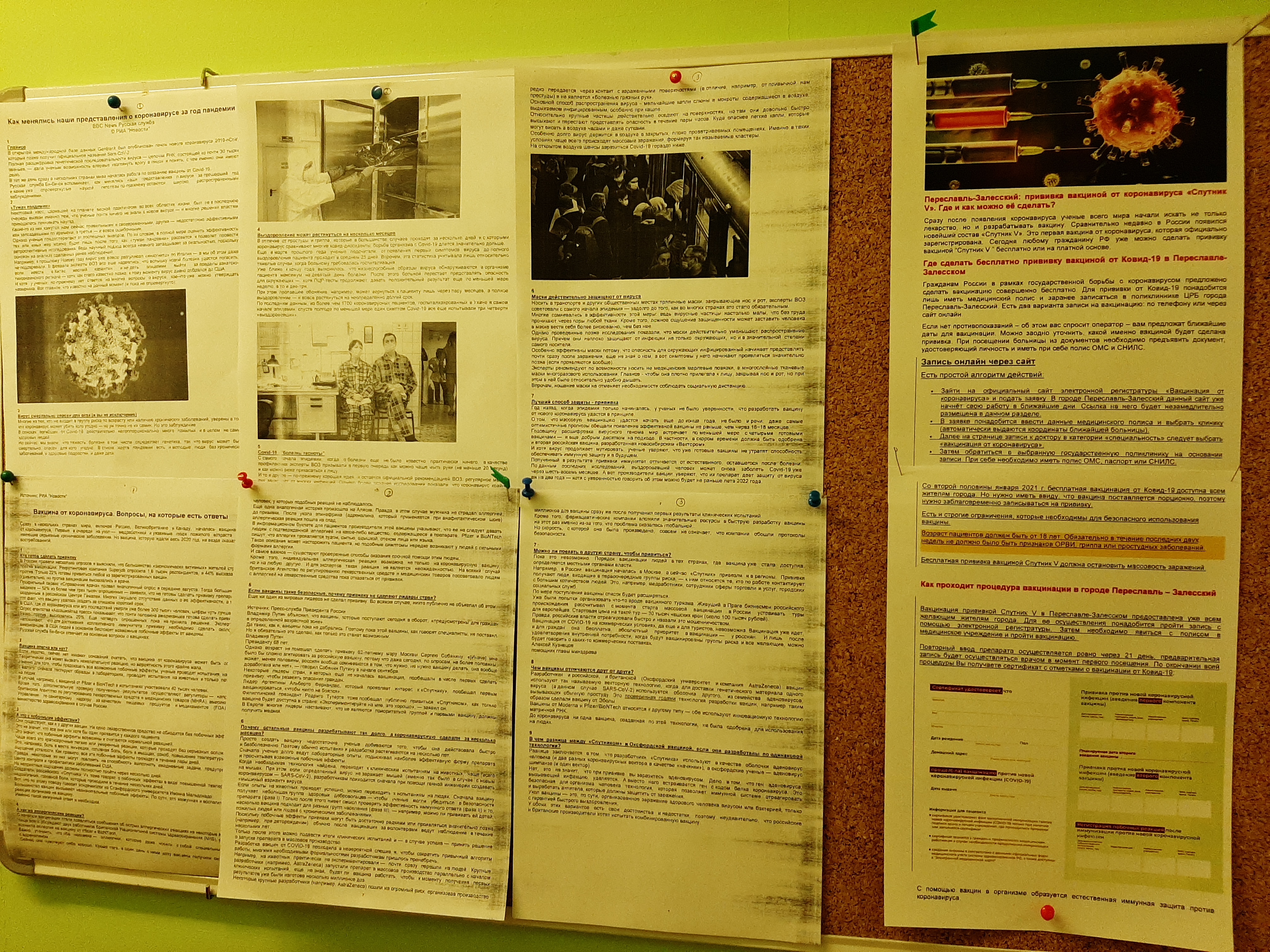   В рамках регионального проекта «Успех каждого ребенка» получено оборудование для организации занятий по дополнительным общеразвивающим программам «Территория творчества» и «Фитнес».Имеющееся в Учреждении оборудование используется рационально. Все помещения соответствуют нормам СанПиН, требованиям охраны труда для работников и обучающихся, пожарной и электробезопасности.Вывод:	материально-техническая база учреждения находится в удовлетворительном состоянии и соответствует требованиям к оснащению образовательного процесса.7. Характеристика  образовательной деятельностиОбразовательная деятельность Учреждения за отчетный период строилась в соответствии с Образовательной программой учреждения. Образовательная программа ежегодно корректируется на основании муниципального задания со стороны учредителя, социального запроса на дополнительные образовательные услуги, укомплектованности штатов, нормативно - правовой и материально-технической базы Учреждения. Содержание реализуемых общеобразовательных (общеразвивающих) программ ежегодно обновляется в соответствии с действующим законодательством.Образовательная программа Центра ориентирована на осуществление комплексного подхода в организации образовательного процесса в обучении, воспитании и развитии обучающихся. Программы, реализуемые педагогами Учреждения, разработаны на основе нормативных документов, в соответствии с типовыми требованиями, предъявляемыми к дополнительным общеобразовательным программам, с учетом опыта работы, теории и методики педагогики, психологии, гигиены. Данные программы предусматривают: цели и задачи обучения, программный материал по разделам и по годам обучения; средства и формы подготовки обучающихся.Дополнительные общеобразовательные (общеразвивающие) программы обеспечивают строгую последовательность и непрерывность всего образовательно-воспитательного процесса, базируясь на следующие методы обучения: упражнение, игра, метод проектов, создание проблемной ситуации, практические методы, методы стимулирования учебной деятельности.Краткое содержание образовательных программ размещено в открытом доступе на официальном сайте Учреждения в разделе «Образование».По состоянию на 30.03.2021 в Учреждении работают 62 группы, из них:естественнонаучной направленности – 5 групп;спортивной направленности – 10 групп;художественной направленности – 33 группы;социально-гуманитарной – 13 групп;технической – 1 группа.По срокам реализации программ дополнительного образования, реализуемых  Учреждением, распределяются следующим образом:- длительностью 1 год – 14 программ;- длительностью 2 года – 9 программ;- длительностью 3 года – 7 программ;- длительностью 4 года – 2 программы;В массовых мероприятиях Учреждения приняли участие 1390 человек, из них на муниципальном уровне - 1120 человек, на региональном уровне - 89 человек, на федеральном - 42 человека, на международном - 139 человек. Из них победителями и призёрами стали 430 человек, из них: на муниципальном уровне - 160 человек, на региональном - 89 человек, на федеральном - 42 человека, на международном - 139 человек.Проектной деятельностью в течение учебного года занимались 138 человек.Учреждением проведено 28 массовых мероприятий муниципального уровня. (В связи с эпидемиологической ситуацией большинство из них было проведено с помощью дистанционных технологий).Вывод: - Все программы соответствуют «Примерным требованиям к содержанию и оформлению образовательных программ дополнительного образования детей», а также требованиям, предъявляемым к образовательным программам, реализуемым в рамках ПФДО;- Все реализуемые программы являются модифицированными и предусматривают выполнение обучающих, развивающих и воспитательных функций.- Наиболее востребованными являются программы длительностью от 1 года до 3х лет;8. Общая оценка результативности и эффективности деятельности ОУАнализ удовлетворенности образовательными услугами:МУ ДО «Ювента» выполняет муниципальный заказ через успешное выполнение следующих функций:воспитаниеобучениесохранение здоровья, оздоровлениесоциальная поддержка и защита прав ребенкаорганизация досуга детей и подростковОпроса родителей (законных представителей) обучающихся в мае-июне 2020 года показал, что качеством предоставляемых образовательных услуг удовлетворены 93,2 % опрошенных.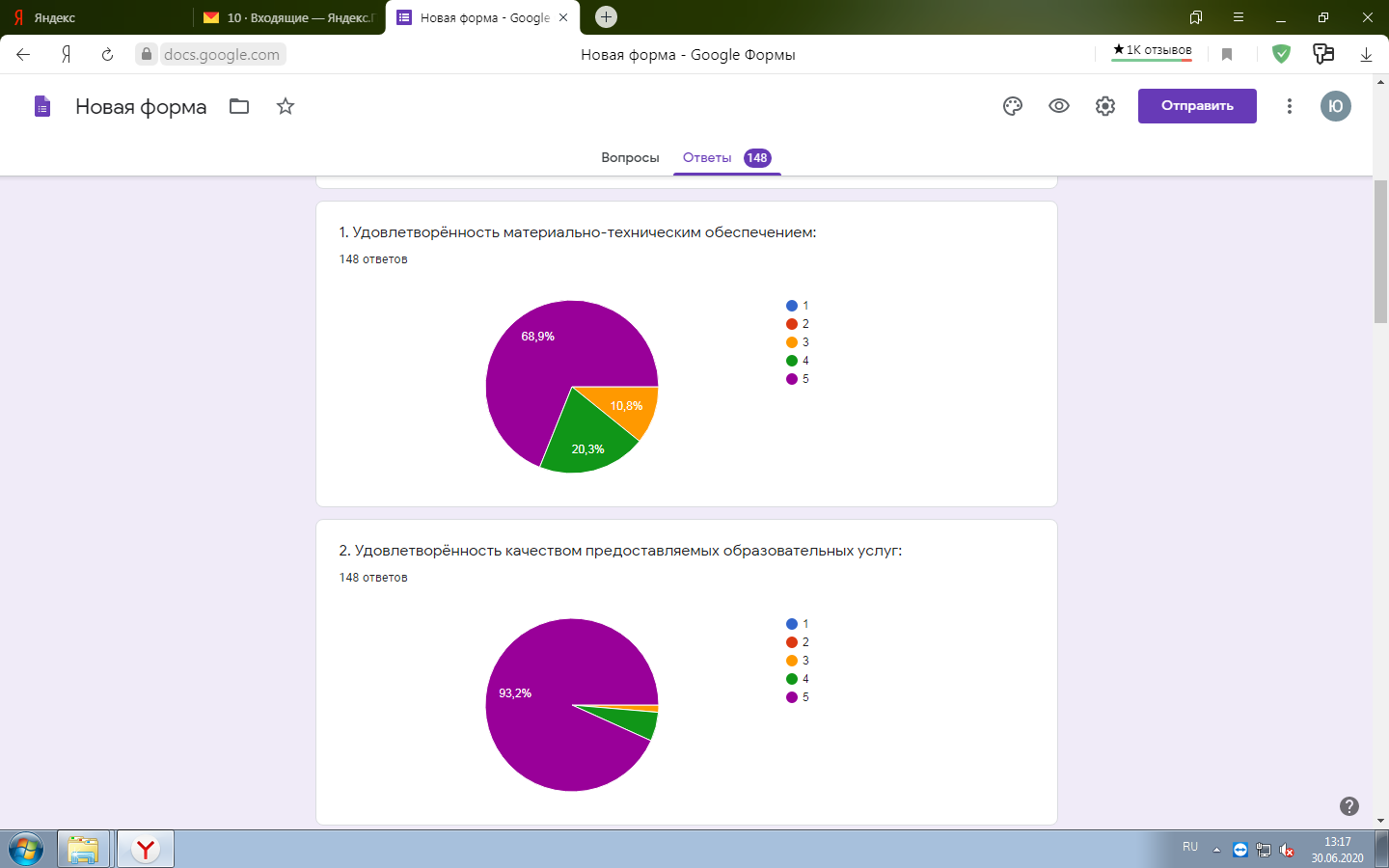 Для достижения обозначенной цели развития учреждения руководителем были поставлены и решались следующие задачи:В сфере управления образовательным учреждением:Создание нормативно-правовой базы, обеспечивающей эффективное управление ОУ;В сфере управления качеством образования:Обеспечение единства и целостности образовательного пространства в образовательном учреждении; нормативное закрепление стратегии в сфере образования обучающихся посредством реализации образовательной программы учреждения;Обеспечение прав обучающихся на получение дополнительного образования в соответствии с их потребностями и возможностями;Повышение качества образовательной услуги;3. В сфере организации и осуществления социализации (воспитательной работы):Реализация дополнительных общеобразовательных общеразвивающих программ в соответствии с муниципальным заданием;Развитие и укрепление связей с социальными партнерами.4. В сфере управления качеством педагогического и управленческого персонала:Обеспечение повышения квалификации педагогических кадров учреждения;Создание условий, обеспечивающих развитие активности и инициативности педагогических работников при осуществлении ими профессионально-педагогической деятельности.В сфере совершенствования финансово-экономического и материального технического обеспечения деятельности учреждения:Обеспечение стабильного функционирования финансово-экономической системы учреждения;Привлечение дополнительных источников финансирования за счет осуществления платных образовательных услуг;Разработка и реализация организационно-управленческих мероприятий, направленных на развитие учебно-материальной и материально-технической базы образовательного учреждения.Все поставленные задачи успешно реализовывались в течение данного учебного года.Анализ результатов деятельности позволил сделать некоторые выводы:- учреждение стабильно работает, с учётом требований, предъявляемых к учреждениям дополнительного образования;- муниципальное задание на 2020 год выполнено не в полном объёме по причине сокращения штатных единиц, перевода с 1 марта 2020 года дополнительных групп на финансирование за счёт средств сертификатов и длительных больничных некоторых педагогов;- средняя наполняемость учебных групп соответствует нормативу;- санитарные нормы и правила соблюдаются;- система управления эффективна;- результативность обучающихся на хорошем уровне;- учреждение располагает необходимыми организационно-правовыми документами для ведения образовательной деятельности;- продолжается работа по совершенствованию системы мониторинга образовательных результатов;Вместе с тем следует уделить внимание:- наращиванию связей с социальными партнёрами;- разработке наиболее эффективной системы мониторинга и оценивания работы учреждения, как средство, позволяющее Учреждению двигаться вперед;- повышению мотивации педагогических работников к самообразованию;- совершенствованию ресурсного и материально-технического потенциала Учреждения;- совершенствованию программного обеспечения образования (углубление и расширение содержания, разработка авторских, комплексных программ), перехода на более высокий качественный уровень;- расширению количества программ и групп для детей подросткового и старшего школьного возраста Цели и задачи деятельности МУ ДО «Ювента» на 2021 годЦель: расширение возможностей для удовлетворения социального запроса в сфере дополнительного образования города.Задачи:-улучшение  качества работы с системой персонифицированного финансирования обучающихся;- развитие методической базы Учреждения;- укрепление кадрового потенциала;- укрепление материально-технической базы;- поиск новых направлений и образовательных программ, соответствующих интересам детей, социальным потребностям  и духу времени;- совершенствование существующих образовательных программ;- развитие взаимодействия педагогов различных направлений деятельности на основе межпрограммных связей.ПОКАЗАТЕЛИ деятельности организации дополнительного образования, подлежащей самообследованию (утв. приказом Министерства образования и науки РФ от 10 декабря 2013 г. № 1324) за  2020 годМуниципальное учреждение дополнительного образования «Ювента» N п/пПоказателиЕдиница измерения1.Образовательная деятельность1.1Общая численность учащихся, в том числе:890 чел.1.1.1Детей дошкольного возраста (5-6 лет)180 чел.1.1.2Детей младшего школьного возраста (7-10 лет)448 чел.1.1.3Детей среднего школьного возраста (11-14 лет)184 чел.1.1.4Детей старшего школьного возраста (15-17 лет)78 чел.1.2Численность учащихся, обучающихся по образовательным программам по договорам об оказании платных образовательных услуг262 чел.1.3Численность/удельный вес численности учащихся, занимающихся в 2-х и более объединениях (кружках, секциях, клубах), в общей численности учащихся159 чел./17,8 %  1.4Численность/удельный вес численности учащихся с применением дистанционных образовательных технологий, электронного обучения, в общей численности учащихся0 чел./ 0 %1.5Численность/удельный вес численности учащихся по образовательным программам для детей с выдающимися способностями, в общей численности учащихся0 чел./ 0 %1.6Численность/удельный вес численности учащихся по образовательным программам, направленным на работу с детьми с особыми потребностями в образовании, в общей численности учащихся, в том числе:0 чел./ 0 %1.6.1Учащиеся с ограниченными возможностями здоровья0  чел./0%1.6.2Дети-сироты, дети, оставшиеся без попечения родителей0 чел./0%1.6.3Дети-мигранты 0 чел./0 %1.6.4Дети, попавшие в трудную жизненную ситуацию0 чел./0 %1.7Численность/удельный вес численности учащихся, занимающихся учебно-исследовательской, проектной деятельностью, в общей численности учащихся138 чел./15,5%1.8Численность/удельный вес численности учащихся, принявших участие в массовых мероприятиях (конкурсы, соревнования, фестивали, конференции), в общей численности учащихся, в том числе:1390 чел./156,1%1.8.1На муниципальном уровне1120 чел./125,8%1.8.2На региональном уровне89 чел./10,0%1.8.3На межрегиональном уровне0 чел./0%1.8.4На федеральном уровне42 чел./4,7 %1.8.5На международном уровне139 чел./15,6%1.9Численность/удельный вес численности учащихся-победителей и призеров массовых мероприятий (конкурсы, соревнования, фестивали, конференции), в общей численности учащихся, в том числе:430 чел./48,3%1.9.1На муниципальном уровне160 чел./17,9%1.9.2На региональном уровне89 чел./10 %1.9.3На межрегиональном уровне0 чел./0 %1.9.4На федеральном уровне42 чел./4,7%1.9.5На международном уровне139 чел./15,6%1.10Численность/удельный вес численности учащихся, участвующих в образовательных и социальных проектах, в общей численности учащихся, в том числе:138 чел./15,5 %1.10.1Муниципального уровня138 чел./15,5 %1.10.2Регионального уровня0 чел.0%1.10.3Межрегионального уровня0 чел 0%1.10.4Федерального уровня0 чел 0%1.10.5Международного уровня0 чел 0%1.11Количество массовых мероприятий, проведенных образовательной организацией, в том числе:28 шт.1.11.1На муниципальном уровне28 шт.1.11.2На региональном уровне0 шт.1.11.3На межрегиональном уровне0 шт.1.11.4На федеральном уровне0 шт.1.11.5На международном уровне0 шт.1.12Общая численность педагогических работников21 чел.1.13Численность/удельный вес численности педагогических работников, имеющих высшее образование, в общей численности педагогических работников14 чел./66 %1.14Численность/удельный вес численности педагогических работников, имеющих высшее образование педагогической направленности (профиля), в общей численности педагогических работников10 чел./47 %1.15Численность/удельный вес численности педагогических работников, имеющих среднее профессиональное образование, в общей численности педагогических работников7 чел./33%1.16Численность/удельный вес численности педагогических работников, имеющих среднее профессиональное образование педагогической направленности (профиля), в общей численности педагогических работников1 чел./4,7 %1.17Численность/удельный вес численности педагогических работников, которым по результатам аттестации присвоена квалификационная категория в общей численности педагогических работников, в том числе:16 чел. /76,2%1.17.1Высшая5 чел./23,8%1.17.2Первая10 чел./47,6%1.18Численность/удельный вес численности педагогических работников в общей численности педагогических работников, педагогический стаж работы которых составляет:1.18.1До 5 лет2 чел./4,3%1.18.2Свыше 30 лет6 чел./56,5%1.19Численность/удельный вес численности педагогических работников в общей численности педагогических работников в возрасте до 30 лет2 чел./9,5%1.20Численность/удельный вес численности педагогических работников в общей численности педагогических работников в возрасте от 55 лет5 чел./23,8%1.21Численность/удельный вес численности педагогических и административно-хозяйственных работников, прошедших за последние 5 лет повышение квалификации/профессиональную переподготовку по профилю педагогической деятельности или иной осуществляемой в образовательной организации деятельности, в общей численности педагогических и административно-хозяйственных работников,23 чел./100%1.22Численность/удельный вес численности специалистов, обеспечивающих методическую деятельность образовательной организации, в общей численности сотрудников образовательной организации1 чел./3,4%1.23Количество публикаций, подготовленных педагогическими работниками образовательной организации:1.23.1За 3 года15 шт.1.23.2За отчетный период14 шт.1.24Наличие в организации дополнительного образования системы психолого-педагогической поддержки одаренных детей, иных групп детей, требующих повышенного педагогического вниманиянет2.Инфраструктура2.1Количество компьютеров в расчете на одного учащегося0 ед.2.2Количество помещений для осуществления образовательной деятельности, в том числе:8 ед.2.2.1Учебный класс3 ед.2.2.2Лаборатория0 ед.2.2.3Мастерская0 ед.2.2.4Танцевальный класс5 ед.2.2.5Спортивный зал0 ед.2.2.6Бассейн0 ед.2.3Количество помещений для организации досуговой деятельности учащихся, в том числе:0 ед.2.3.1Актовый зал0 ед.2.3.2Концертный зал0 ед.2.3.3Игровое помещение0 ед.2.4Наличие загородных оздоровительных лагерей, баз отдыханет2.5Наличие в образовательной организации системы электронного документооборотада2.6Наличие читального зала библиотеки, в том числе:нет2.6.1С обеспечением возможности работы на стационарных компьютерах или использования переносных компьютеров0 ед.2.6.2С медиатекой0 ед.2.6.3Оснащенного средствами сканирования и распознавания текстов0 ед.2.6.4С выходом в Интернет с компьютеров, расположенных в помещении библиотеки0 ед.2.6.5С контролируемой распечаткой бумажных материалов0 ед.2.7Численность/удельный вес численности учащихся, которым обеспечена возможность пользоваться широкополосным Интернетом (не менее 2 Мб/с), в общей численности учащихся0 чел./ 0 %